	 	 	Allegato A BANDO AROF CODICE IDENTIFICATIVO 01/2023Da inviare via PEC a: protocollosapienza@cert.uniroma1.it Alla Direttrice dell’Area Offerta formativa e Diritto allo Studio di Sapienza - Università di Roma                                                      P.le Aldo Moro 5,  00185 – Roma  Il 	sottoscritto…………………................................................................ ………….nato 	              a …………………………. residente in …………………………………………… via ……………………………. codice fiscale …………………………………… indirizzo mail presso cui desidera siano inviate le comunicazioni per la selezione in oggetto………………………………....................................eventuale recapito telefonico …………………………………chiede di essere ammesso a partecipare alla selezione comparativa per il conferimento di n. 1 incarico di lavoro autonomo professionale per lo svolgimento delle attività di ………….. di cui al bando emanato da codesta Area (BANDO AROF CODICE IDENTIFICATIVO 01/2023). A tale fine, ai sensi degli art. 46 e 47 del D.P.R. 445/2000 e consapevole che le dichiarazioni mendaci sono punite ai sensi del Codice penale e dalle leggi in materia, dichiara: 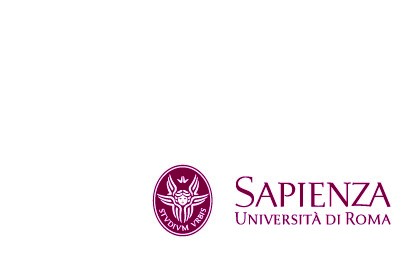 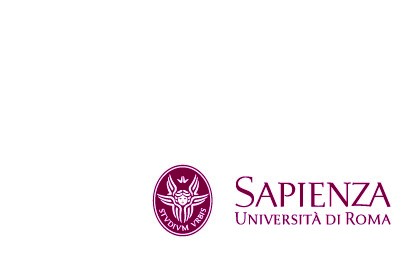 di essere di nazionalità………………………………………………………………; di non aver riportato condanne penali e di non avere procedimenti penali in corso; di essere in possesso dei requisiti dal Bando; 	di essere in possesso dei seguenti titoli, con votazione finale:………………………………………………………………………………………; ……………………………………………………………………………………....; ……………………………………………………………………………………....;di essere in possesso di…………………………………..(allegati): ……………………………………………………………………………………....; ……………………………………………………………………………………….; ……………………………………………………………………………………….;di autorizzare la “Sapienza” al trattamento dei dati personali ai fini del concorso.Desidera che tutte le comunicazioni riguardante la presente selezione siano inviate al seguente indirizzo di posta elettronica: …………………………………………………………….. In fede:………………………………                                    Data………………………… “Sapienza” Università di Roma Area Offerta Formativa e Diritto Allo Studio www.uniroma1.it 